CIC and ACAS Course Revision TemplatePlease read the CIC and ACAS Guide for Revising a Course before completing all the sections of this template.  After saving your work, copy/paste it to the actual ACAS course outline for submission.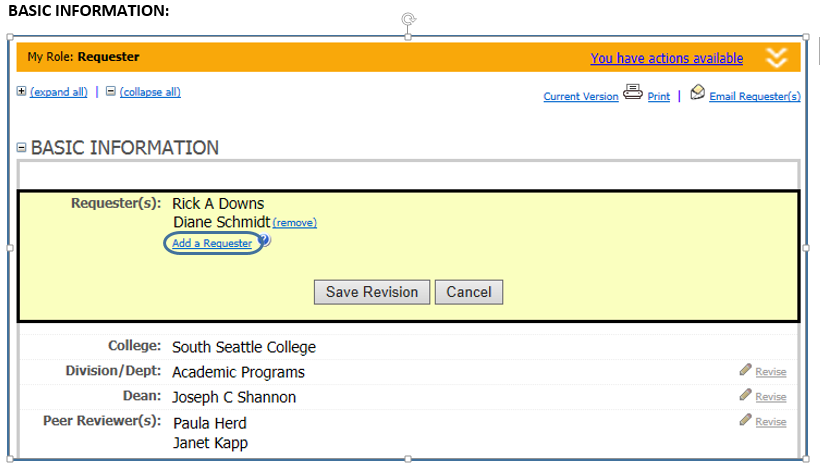 Requester:Add a Requester (list them):College:  SouthDivision/Dept.:Dean:Peer Reviewer(s):  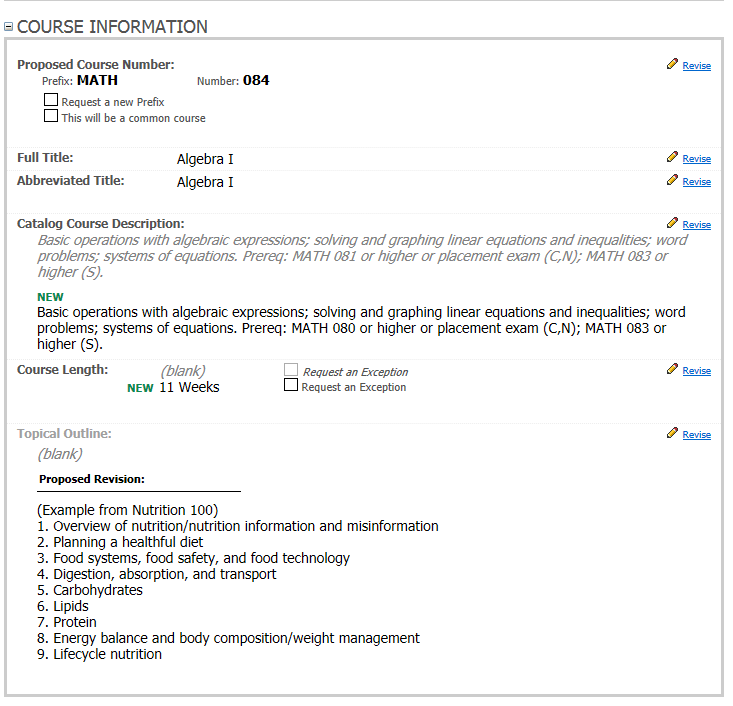 Prefix:Number:Full Title (48 char. max):Abbreviated title (24 char. max):Catalog Course Description (550 char. max):Course Length:Topical Outline:   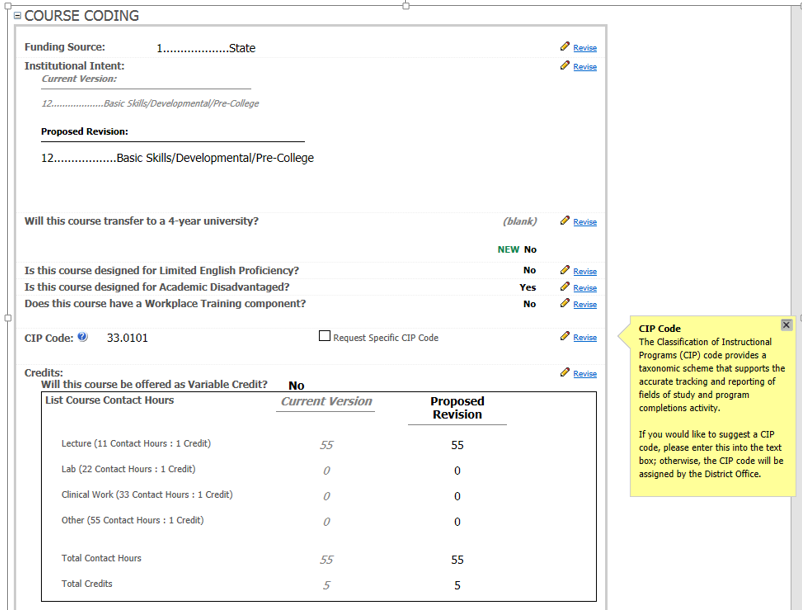 Please describe how course will transfer to a 4-year university:Course Contact Hours:Lecture:Lab:Clinical Work:Other: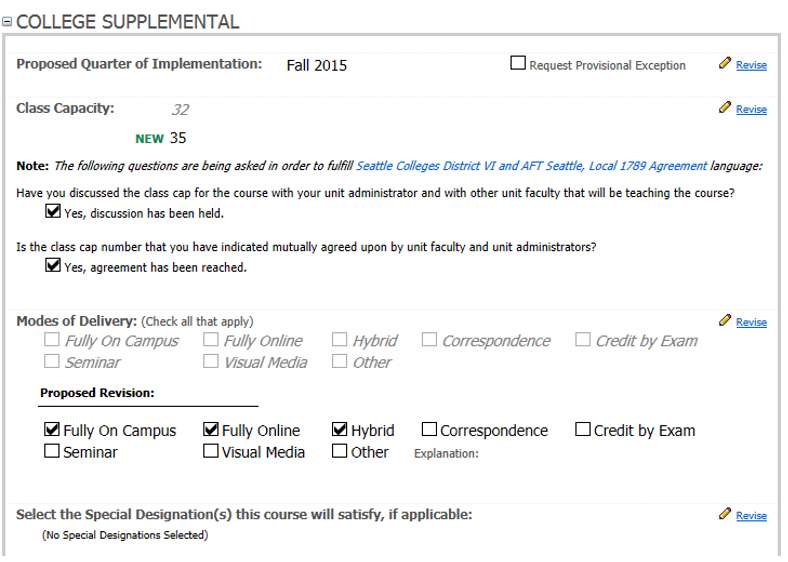 Proposed Quarter of Implementation:Class Capacity:Mode(s) of Delivery:Special Designation(s):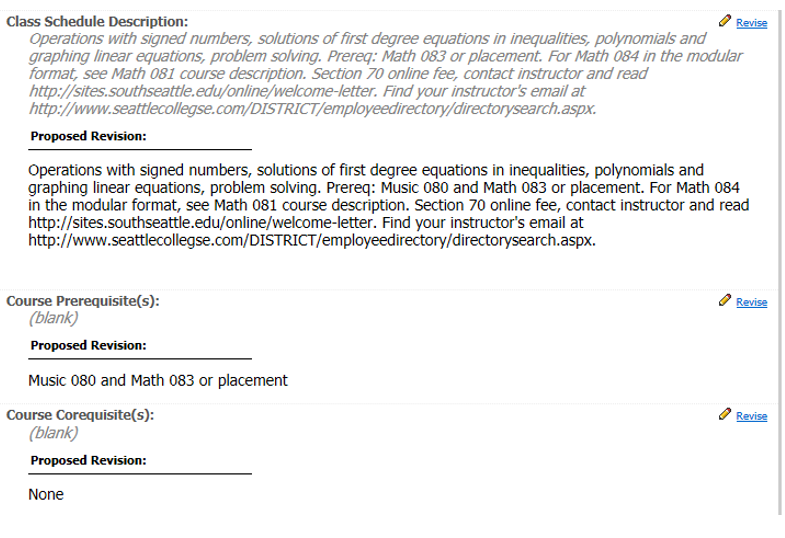 Class Schedule Description:Course Prerequisite(s):Course Corequisite(s):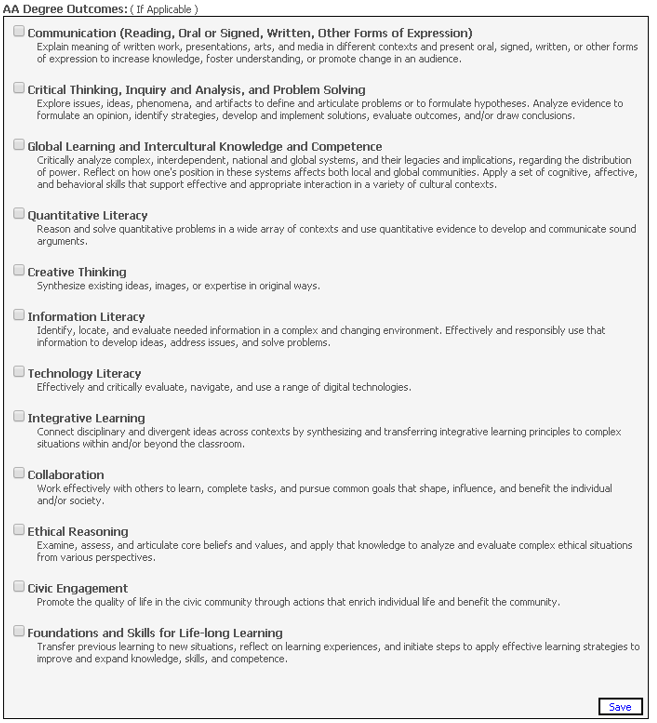 Academic Programs requesters only:   Select the AA Degree outcomes addressed by your course and list below.  (Please note that both the AA Degree Outcomes and Student Learning Outcomes are shown on split charts (Current Version and Proposed Revision) on ACAS course revision outlines.) 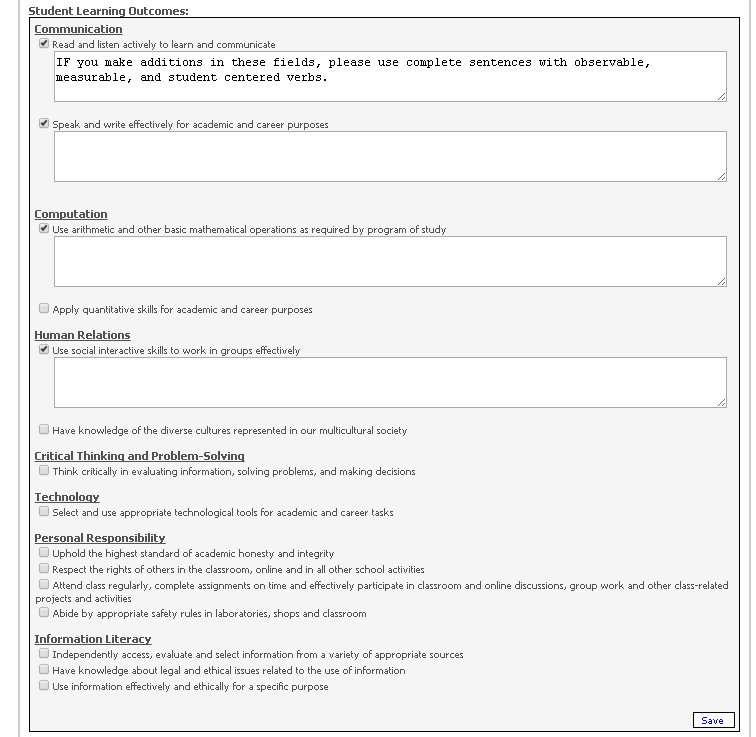 All requesters:  (1) Select the SLOs addressed by your course by checking the appropriate boxes.  (2) Optional but highly recommended:  Describe a specific example of how each outcome is measured in your course.  Use complete sentences with observable, measurable, and student-centered verbs.  Again, provide examples that reflect all sections of the course—not just your own.  Save each text entry below.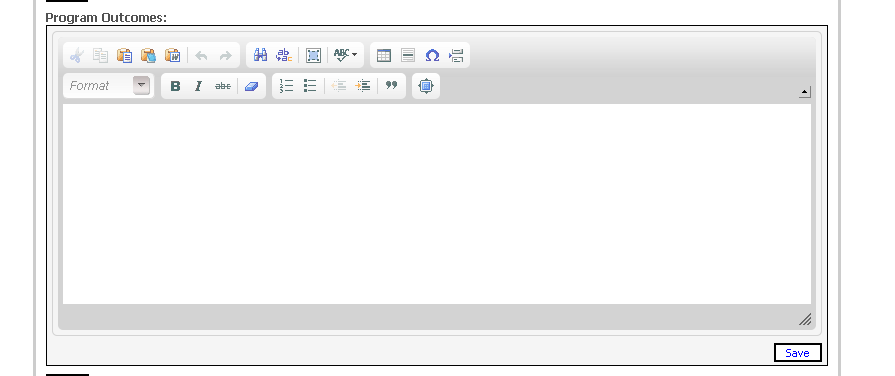 (Part #1)  All requesters:  Link your course outcomes to the SLOs on the chart below and copy/paste it into the Program Outcomes window on the ACAS course outline.  Please retain all SLOs on the chart, whether or not your course addresses them.(Part #2)  All requesters except those from Academic Programs:  Also, create a chart on which you link your course outcomes to your program outcomes.  Please include all program outcomes on your chart, whether or not your course addresses them.  Copy/paste this chart to the Program Outcomes window beneath the SSC SLOs chart.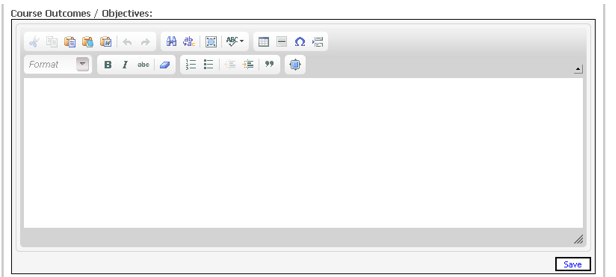 All requesters:  List your course outcomes and preface them with the following:  “Upon successful completion of this course, students will be able to.”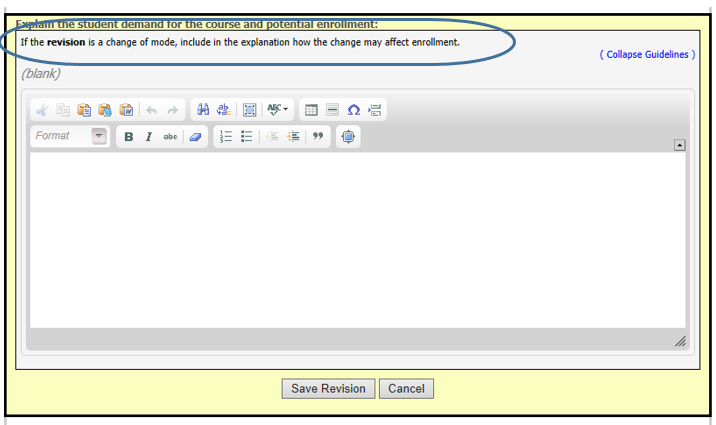 Explain the student demand for the course and potential enrollment.  If the revision is a change of mode, include in the explanation how the change may affect enrollment. Explanation: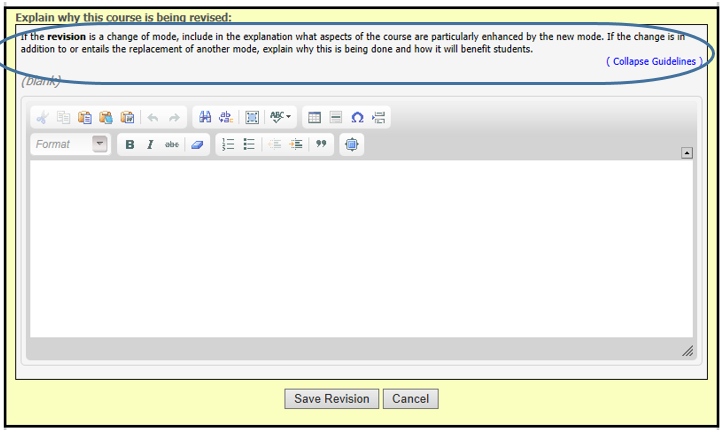 Explain why this course is being revised.  If the revision is a change of mode, include in the explanation what aspects of the course are particularly enhanced by the new mode.  If the change is in addition to or entails the replacement of another mode, explain why this is being done and how it will benefit students.Explanation: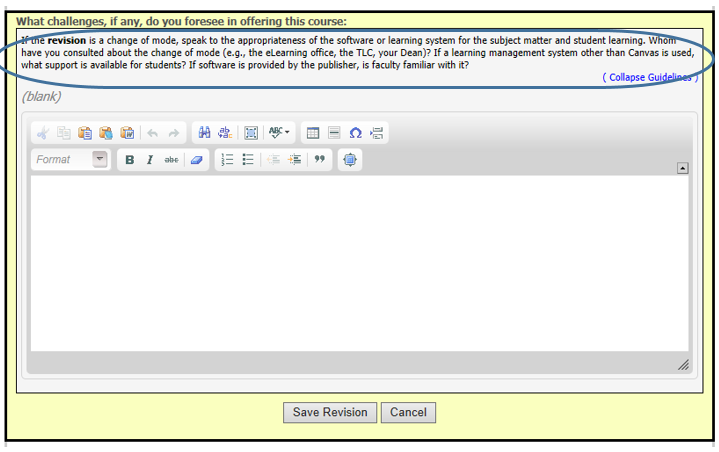 What challenges, if any, do you foresee in offering this course?  If the revision is a change of mode, speak to the appropriateness of the software or learning system for the subject matter and student learning.  Whom have you consulted about the change of mode (e.g., the eLearning office, the TLC)?  If a learning management system other than Canvas is used, what support is available for students?  If software is provided by the publisher, is the faculty familiar with it?Explanation: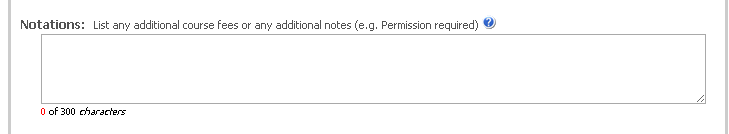 Notations:  Field to add any notes about course fees, permissions, or any other information as needed. If none, state “none.” SLO#Included inCourse ObjectiveNumberSSC Student Learning OutcomesSLO 1.1Communication - Read and listen actively to learn and communicate.SLO 1.2Communication - Speak and write effectively for academic and career purposes.SLO 2.1Computation - Use arithmetic and other basic mathematical operations as required by program of study.SLO 2.2Computation - Apply quantitative skills for academic and career purposes.SLO 3.1Human Relations - Use social skills to work in groups effectively.SLO 3.2Human Relations – Have knowledge of the diverse cultures represented in our multicultural society.SLO 4.1Critical Thinking—Think critically in evaluating information, solving problems, and making decisions.SLO 5.1Technology - Select and use appropriate technological tools for academic and career tasks.SLO 6.1Personal Responsibility – Uphold the highest standards of academic honesty and integrity.SLO 6.2Personal Responsibility – Respect the rights of others in the classroom, online, and in all other school activities.SLO 6.3Personal Responsibility – Attend class regularly, complete assignments on time, and effectively participate in classroom and online discussions, group work, and other class-related projects and activities.SLO 6.4Personal Responsibility – Abide by appropriate safety rules in laboratories, shops, and classrooms.SLO 7.1Information Literacy—Independently access, evaluate, and select information from a variety of appropriate sources.SLO 7.2Information Literacy – Have knowledge about legal and ethical issues related to the use of informationSLO 7.3Information Literacy - Use information effectively and ethically for a specific purpose.